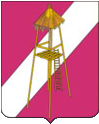 АДМИНИСТРАЦИЯ  СЕРГИЕВСКОГО  СЕЛЬСКОГО ПОСЕЛЕНИЯКОРЕНОВСКОГО  РАЙОНАПОСТАНОВЛЕНИЕ29 декабря 2015 года				          	                                      № 262ст.  СергиевскаяОб утверждении муниципального задания муниципального бюджетного учреждения культуры Сергиевского  сельского поселения Кореновского района «Сергиевский сельский Дом культуры» на 2016 годРуководствуясь Федеральным законом от 8 мая 2010 года № 83-ФЗ «О внесении изменений в отдельные законодательные акты Российской Федерации в связи с совершенствованием правового положения государственных (муниципальных) учреждений», постановлениями администрации Сергиевского сельского поселения Кореновского района от 21 декабря 2015 года № 240 «порядке формирования муниципального задания на оказание муниципальных услуг (выполнение работ) в отношении 
муниципальных учреждений Сергиевского сельского поселения Кореновского района и финансового обеспечения выполнения муниципального задания» и от 25 ноября 2010 года № 104 «Об утверждении Перечня муниципальных услуг (работ), оказываемых (выполняемых) муниципальными учреждениями Сергиевского сельского поселения, в качестве основных видов деятельности», п о с т а н о в л я ю: 	1. Утвердить муниципальное задание муниципального бюджетного учреждения культуры Сергиевского сельского поселения Кореновского района «Сергиевский сельский Дом культуры» на 2016 год  (приложение).	2. Обнародовать постановление в установленном законодательством порядке.	3. Контроль за выполнением настоящего постановления возложить на специалиста 1 категории финансового отдела администрации Сергиевского сельского поселения Кореновского района Н.В.Хахуцкую.	4. Постановление вступает в силу со дня его официального обнародования.Глава  Сергиевскогосельского поселенияКореновского района                                                                             С.А. Басеев